ҠАРАР                                                                              РЕШЕНИЕО вступлении сельского поселения Миякибашевский сельсоветмуниципального района Миякинский  район  в Республиканскую программу поддержки местных инициативЗаслушав информацию главы сельского поселения «О вступлении сельского поселения Миякибашевский сельсовет муниципального района Миякинский  район  в Республиканскую программу поддержки местных инициатив»  Совет сельского поселения Миякибашевский сельсовет  муниципального района Миякинский  район Республики Башкортостан р е ш и л: Информацию главы сельского поселения  Аминева Р.А. «О вступлении сельского поселения Миякибашевский сельсовет муниципального района Миякинский  район  в Республиканскую программу поддержки местных инициатив» принять к сведению.Назначить собрание жителей сельского поселения по выбору первоочередной проблемы деревень для участия в конкурсном отборе на получение средств  для ее решения из бюджета Республики Башкортостан на 16 июня 2016 года в 14.00 часов в здание Сельского дома культуры по адресу: с. Анясево ул. Центральная  14.Глава сельского поселения							Р.А. Аминевс. Анясево08.06.2016№ 57БАШКОРТОСТАН  РЕСПУБЛИКАҺЫМИӘКӘ РАЙОНЫМУНИЦИПАЛЬ РАЙОНЫНЫҢМИӘКӘБАШ АУЫЛ СОВЕТЫАУЫЛ БИЛӘМӘҺЕ СОВЕТЫ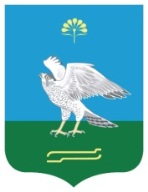 СОВЕТСЕЛЬСКОГО ПОСЕЛЕНИЯ МИЯКИБАШЕВСКИЙ СЕЛЬСОВЕТ  МУНИЦИПАЛЬНОГО РАЙОНАМИЯКИНСКИЙ РАЙОН РЕСПУБЛИКИ БАШКОРТОСТАН